       Работа над проектом . Технология.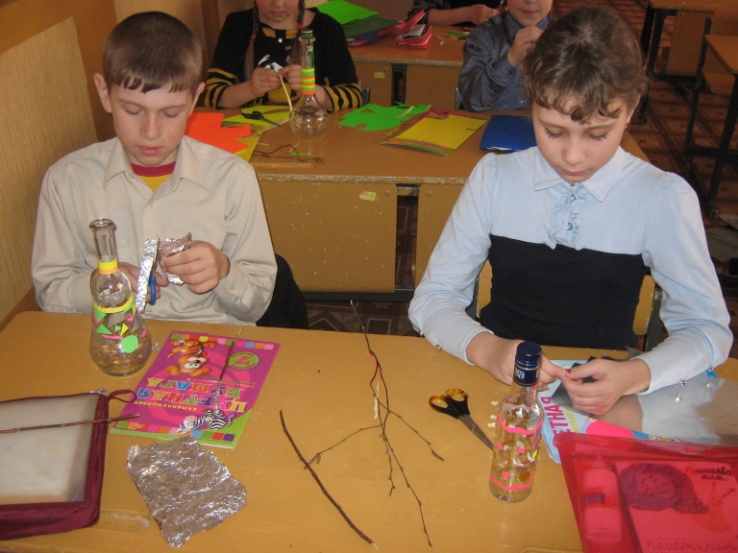       Работа над сказочным образом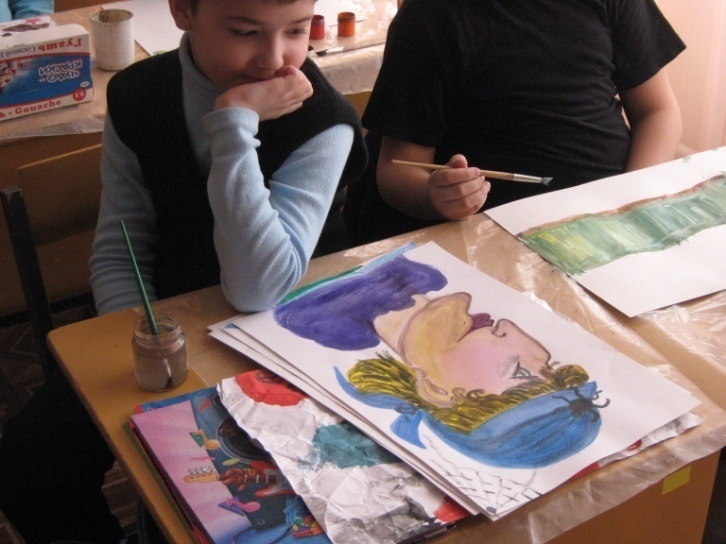     Психологический аспект урока.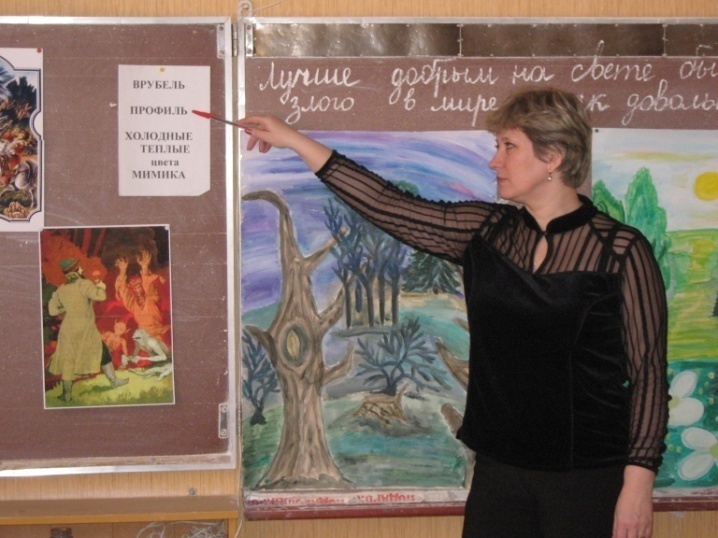 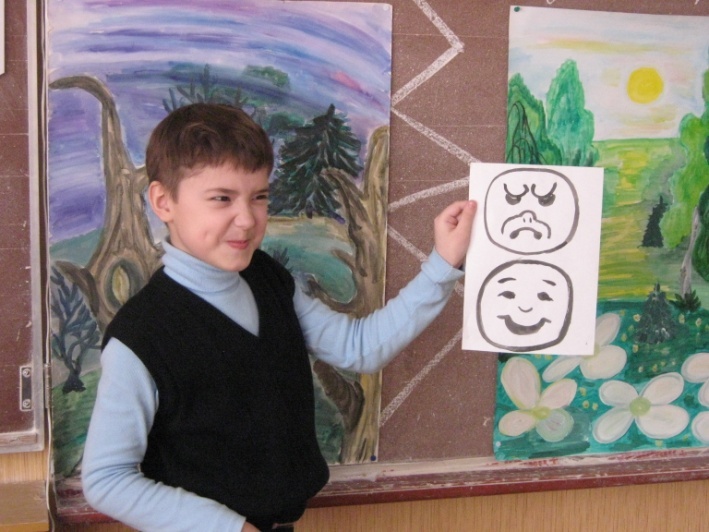 